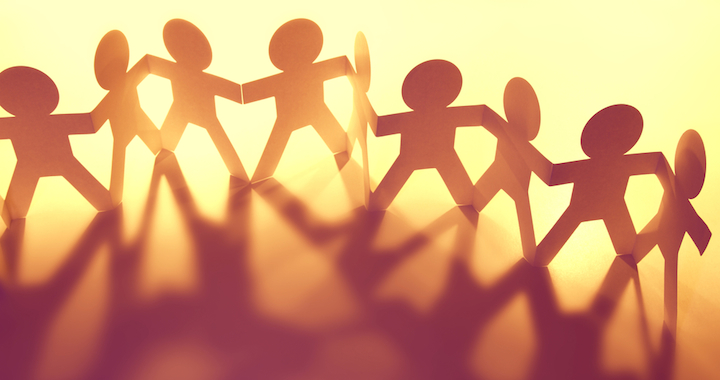 C.A.R.E.S.Character EducationWhat does C.A.R.E.S stand for?Cooperation Working together in a respectful and caring wayAssertion Getting involved; taking care of your self and others in a respectful and honest wayResponsibilityKnowing what to do and doing it the right wayEmpathyShowing care for the feeling of othersSelf-ControlManaging your own actions and emotions in an appropriate wayWhat does C.A.R.E.S. look like?Working togetherTaking turnsBeing patientSportsmanshipHelping one anotherSolving disagreement with rock, paper, scissorsStanding up for ourselvesStanding up for othersHelping keep a safe place for all studentsGetting an adult when neededFollowing directionsUsing a quiet voiceTelling the truthWorking hardSitting crisscrossUsing kind wordsNot being bulliesFilling one another’s bucketsIncluding othersNot talking about others in a negative wayNot blurting outNot side-talkingKeeping our hands to ourselvesRaising our hands to talkControlling our bodiesBeing good listeners